PC端WeLink 7.5.1版本更新内容介绍普通日程支持选择会议室创建普通日程类日历日程时，支持添加会议室。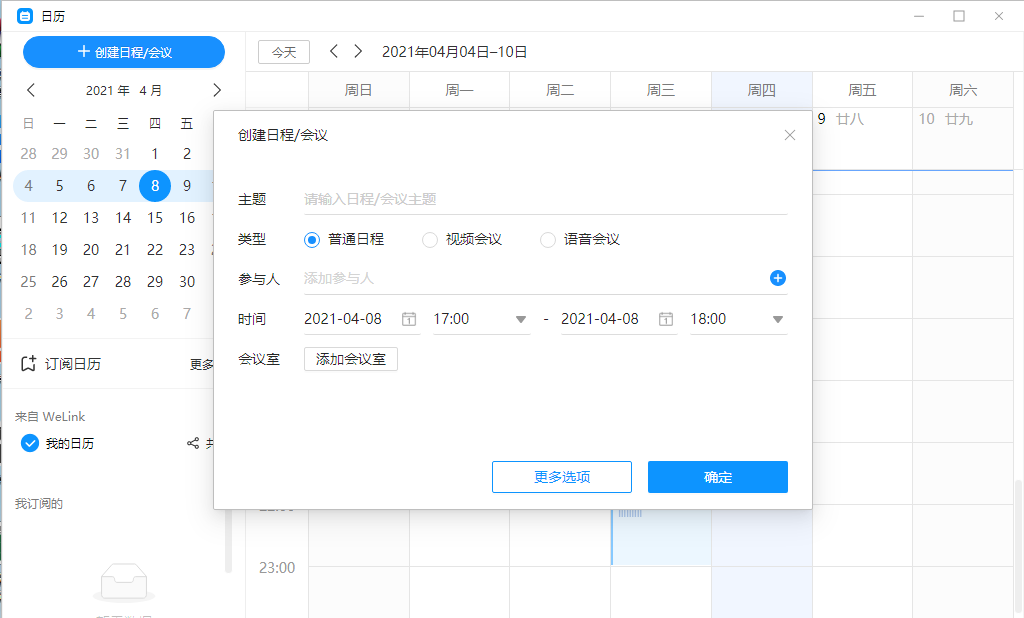 新增语音/视频会议类日程支持创建语音/视频会议类日历日程，会议信息可同步至“我的会议”列表。直播支持设置观看白名单直播支持白名单管理，仅白名单内成员可观看该直播。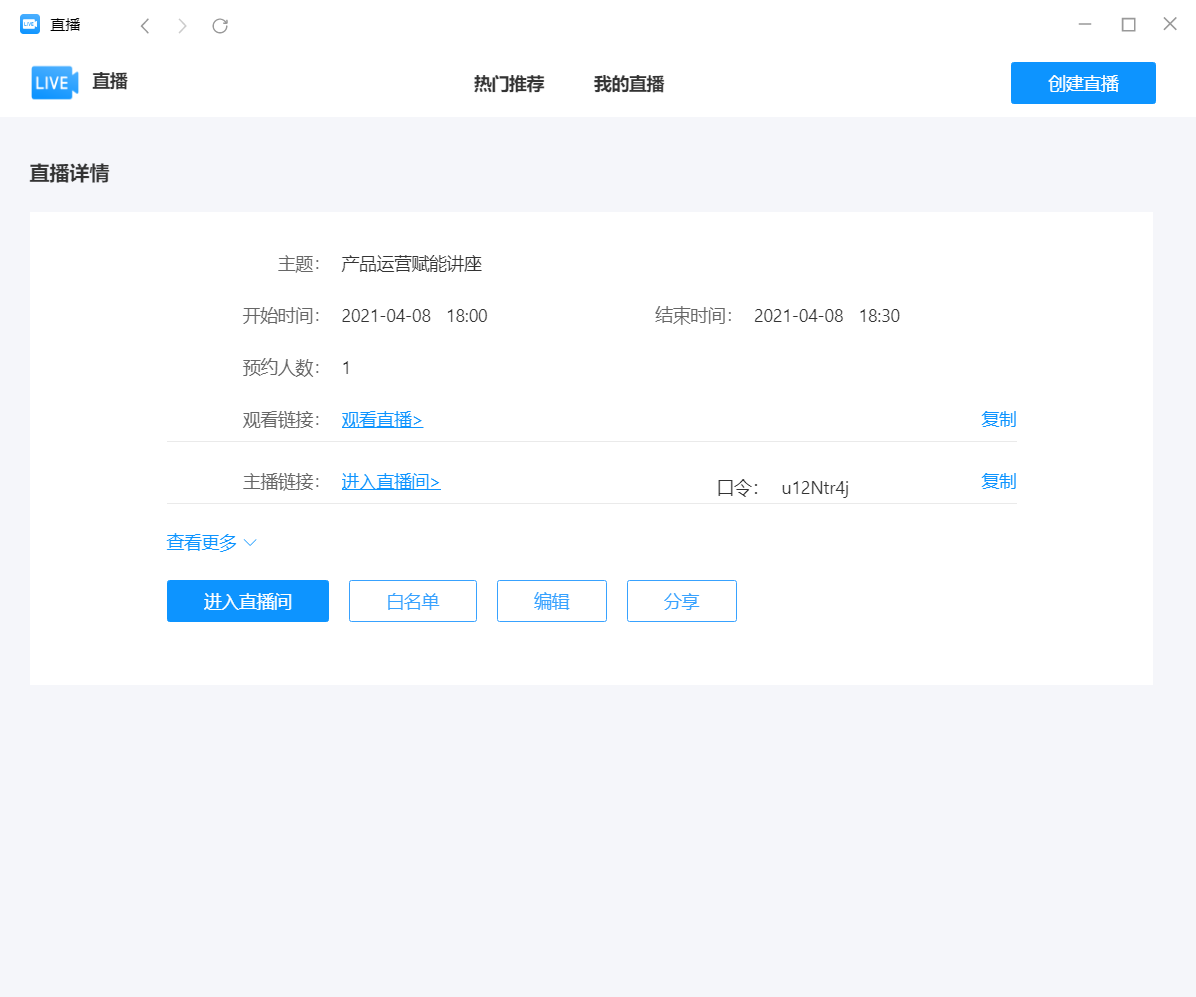 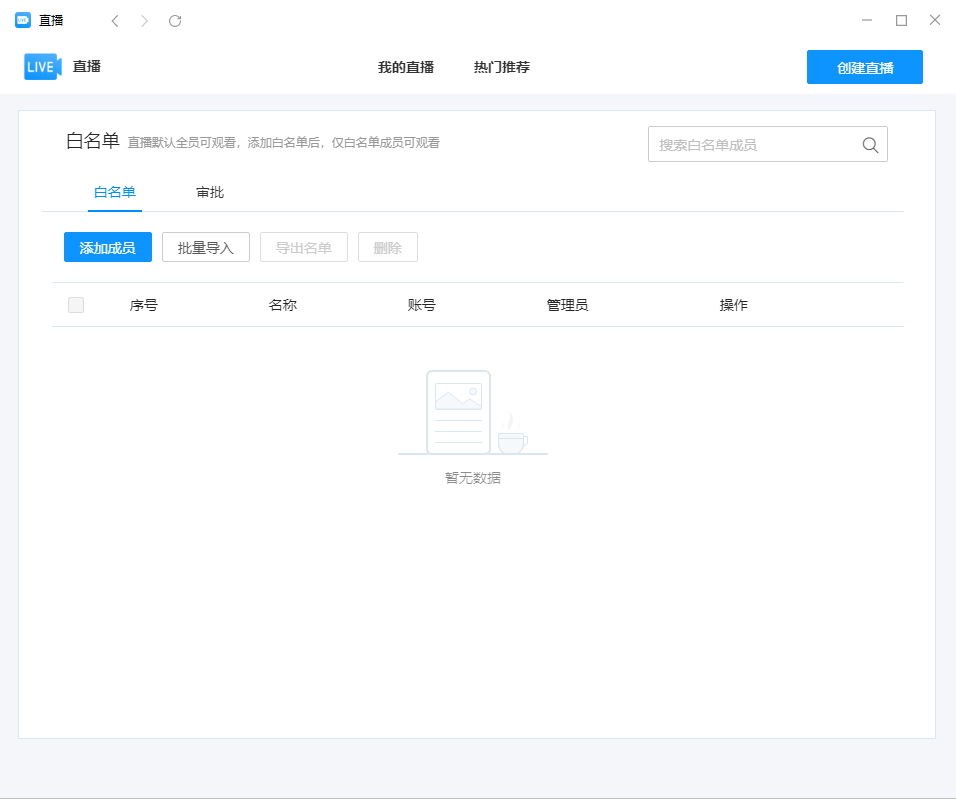 